Hochschule Hamm-Lippstadt begrüßt Erstsemester wieder in Präsenz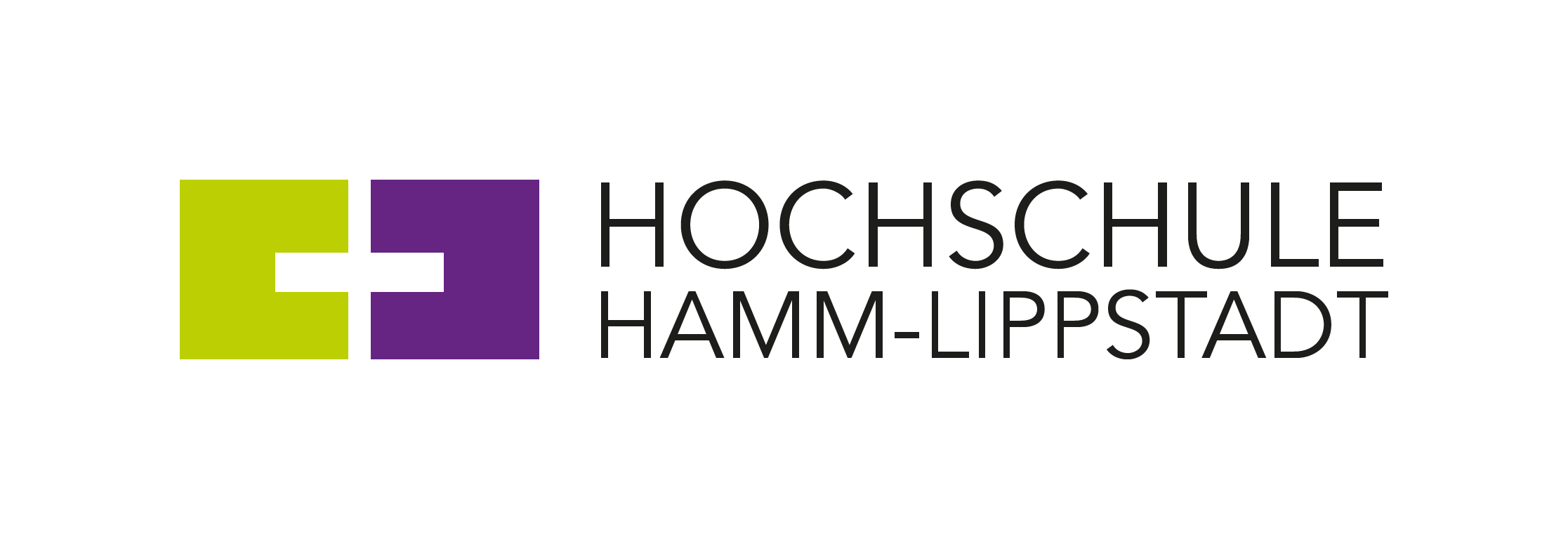 Die Hochschule Hamm-Lippstadt feiert am 14.09.2022 ab 11:00 Uhr in der WESTPRESS arena in Hamm ihre diesjährige Erstsemesterbegrüßung. Die Freude bei allen Verantwortlichen ist groß, die Veranstaltung nach zwei Corona-Jahren endlich wieder in Präsenz durchführen zu können. Die Erstsemester erwartet in der Arena ein Bühnenprogramm, bei dem sie wichtige Ansprechpartnerinnen und Ansprechpartner der Hochschule kennenlernen. Moderiert wird die Feier von dem Lokalradio-Moderationsteam Lena Heße und Felix Tusche.„Ich freue mich auf diese Premiere nach der Corona bedingten virtuellen Begrüßung im letzten Jahr. Jetzt hunderte Studierende in Präsenz an der HSHL willkommen zu heißen ist ein echtes Highlight“, so HSHL-Präsidentin Prof. Dr.-Ing. Kira Kastell. Auf dem Programm stehen unter anderem Vorstellungen der wichtigsten Anlaufstellen der HSHL, also etwa der Zentralen Studienberatung, des International Office oder auch des Allgemeinen Studierendenausschusses (AStA). Nach dem Bühnenprogramm erwartet die Erstsemester noch eine Infomesse, bei der sie alle Fragen zum Studienstart loswerden können.Zur Erstsemesterbegrüßung sind alle eingeladen, die sich schon eingeschrieben haben oder dies bald tun. Eine vorherige Anmeldung ist nicht erforderlich, Einlass ist ab 10 Uhr. Auf alle Teilnehmenden wartet zudem ein kleines Begrüßungsgeschenk der Hochschule. Alle Informationen zur Veranstaltung sind online zu finden unter www.hshl.de/erstsemesterbegruessung-2022/.Start an der HSHLSeit dem 5. September 2022 laufen Vorkurse für viele Erstsemester an der HSHL. Der offizielle Vorlesungsbeginn ist der 19. September. Bereits seit Ostern ist die HSHL wieder im Vollpräsenz-Betrieb.Am 14. September gibt es für die Erstsemester des Wintersemesters 2022/23 auch am Nachmittag noch die Möglichkeit zum Kennenlernen und Feiern des Studienstarts: Der AStA lädt auf dem Campus an der Marker Allee zum Campusfest ein.Weitere Informationen:www.hshl.de/erstsemesterbegruessung-2022/Über die Hochschule Hamm-Lippstadt:Die Hochschule Hamm-Lippstadt (HSHL) bietet innovative und interdisziplinäre Studiengänge aus den Bereichen Ingenieurwissenschaften, Naturwissenschaften, Informatik und Wirtschaft an. In 14 Bachelor- sowie zehn Masterstudiengängen qualifizieren sich an der HSHL derzeit 5600 Studierende praxisorientiert für den späteren Beruf. An den beiden Campus in Hamm und Lippstadt verfügt die Hochschule über modernste Gebäude und rund 15.000 Quadratmeter Laborfläche für zukunftsorientierte Lehre und Forschung. Für das rund 400-köpfige Team um Präsidentin Prof. Dr.-Ing. Kira Kastell und Kanzlerin Sandra Schlösser bilden besonders Toleranz, Chancengleichheit und Vielfalt die Grundlage für eine Arbeit, die nachhaltig zur gesellschaftlichen Entwicklung beiträgt.www.hshl.de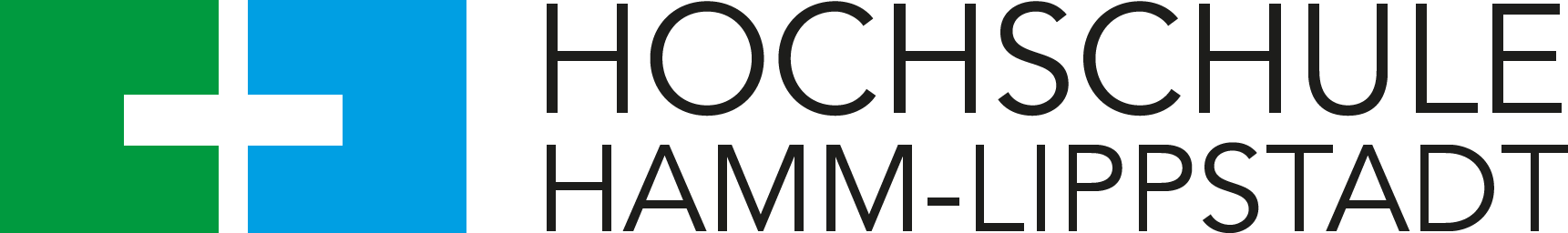 